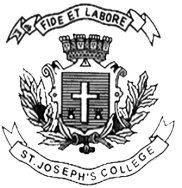 ST. JOSEPH’S COLLEGE (AUTONOMOUS), BENGALURU-27B.Sc BOTANY – II SEMESTER SEMESTER EXAMINATION – APRIL 2018BO: 215 – FUNGI, PLANT PATHOLOGY, BRYOPHYTES AND PLANT ANATOMYThis question paper has ONE printed page and THREE partsDraw diagrams and give examples wherever necessaryTime: 2 1/2  hours                                                                                                  Max. Marks: 70Write on any TEN of the following in one or two sentences:                     10 x 2 = 20Plectenchyma.VAM.SclerotiaMacrocyclic rustIsidia. Medullary bundles.Chimney pore.Horn wort.ElaterLate woodKolerogaStoried woodWrite critical notes on any FIVE of the following:                                        5 x 6 = 30Asexual reproduction in Rhizopus.Apothecium of Peziza.Anatomy of Lichen thallus.Clubroot of crucifers.V.S of Marchantia gemmae cup.Economic importance of Bryophytes (any 8).Anomalous secondary growth in Dracena.Give a comprehensive account of any TWO of the following:                   2 x 10 = 20Reproduction in Agaricus.Intrastelar secondary growth in dicot stem Sexual reproduction in Funaria.	BO-215-A-18